WELCOME TO QUEST CAMP-2024 Therapeutic Camps, Inc. ® 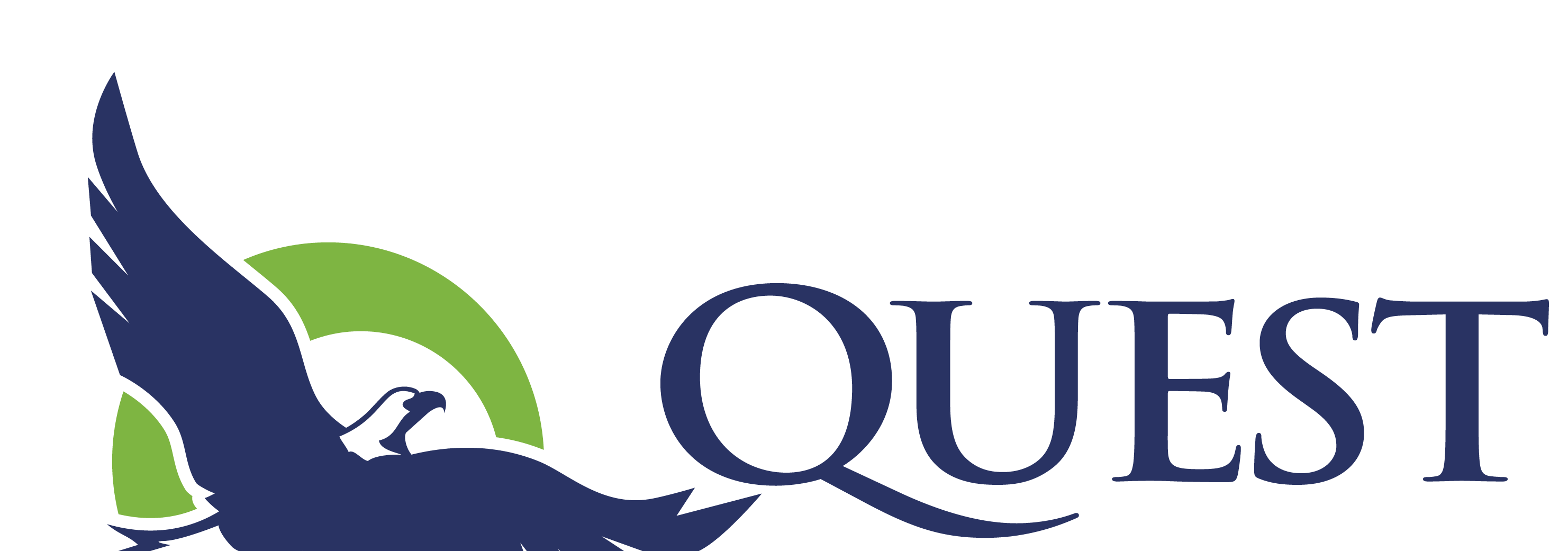 We hope that your child’s Quest experience is filled with positive changes and fun!  The following information will help to answer some basic logistical questions to make the first few days flow easily.Summer Camp Hours:  6/17-7/26: 9am to 3:00pm	Rancho Romero Elementary School, 180 Hemme Ave, Alamo CA 94507CAMPER DROP OFF AND PICK-UP:  To best insure smooth drop off, pickup and traffic on Hemme Ave, please have your child remain in the car until they reach drop off.  If you are participating in a carpool or Kango child transportation service, you must register the others as approved to drop off or pick up your child. Please do this by going to your online account and entering their information. If you arrive early please remain in your car with your child until counselors are present at the drop off site. For both drop off and pick up, please place a sign with your camper’s name on the passenger side fot the dashboard.Rancho Romero has a circular driveway and a rear parking area. We will be using the rear parking lot for drop off since our classrooms are directly behind the fence and traffic does not block access to the community.  Drive past the main office and turn right to use the rear parking lot. Staff will be waiting to greet and direct your child to their group. Once with their counselors, they will receive a name tag and be introduced to other campers. Please be prompt picking up campers.  Camp ends at 3:00pm. Once staff has completed the Camper of the Day ceremony, therapists will meet parents in parked cars with name placard on the dashboard, call for your child and assist into the car. Please do not leave your car. Transportation: We have been able to contract with Kango Ride Service at a discounted fee. Parents who are interested in this service, contact Kango directly at www.kango.co and register.  Chris Brown is our contact. He can be reached at chris@kango.coCOUNSELOR COMMUNICATION:  Counselors will send home “incident reports” to parents in the event of any illness, injury or behavior concerns. Please try to send a note or use email to communicate simple information to your child’s counselor. Unfortunately, counselors are not available to talk to you before or after camp due to their responsibilities to the campers. A spreadsheet including points and behavioral description will be emailed to your primary parent email account each day from questpointsca@icloud.com. Please make sure we have your most recent email address. EMAIL: Please check your email for Quest Camp updates.  For general camp information: quest@questcamps.com. Do not respond to questpointsca@icloud.com. We do not monitor this.For program and therapeutic questions: erin.questcamp@gmail.com, drbobfield@questcamps.com For insurance and payment information: alysoncross@mac.comEMERGENCIES:  If you have an emergency and need to communicate directly with the Camp Staff please use the camp’s cell phone: Camp phone: 925-743-2900,Dr. Field at (925) 788-3926.  Please limit calls or texts for critical communication with camp staff.  Texts are accepted. MEDICATION:  If we will be dispensing medication to your child during the day, please bring medication in the original container with instructions.  Please hand the medication directly to staff rather than simply sending it with your child.  PARENT MEETINGS:  Since we have had to reduce our summer session to 6 weeks, we will hold parent meetings virtually on Thursdays 6/29 ( for Week 1,2 & 3 campers) and 7/28 (Campers from week 3,4,5,6) at 7:00 PM.  Week 3 parents may attend the 1st parent meeting but will not have a formal evaluation. You will receive a Zoom link to the meeting if your child has attended those weeks. After a brief introduction, parents meet in break out rooms with our counselor staff while therapists rotate through. Staff will provide written evaluations and be available to discuss therapeutic issues.PARENT POINTS: Summer Parent Point Sheets (found on our website) should be turned into camp each Thursday to be added to your camper’s points earned from camp. Having home goals is a very important component of the therapeutic program and earned points will be used at the camp store. NEW SCHEDULE: This summer’s schedule will be different from others. Every other Monday, Wildminds will pressent rescued animals to campers, On the other Mondays,Josh Logan, a magician from Santa Cruz, will provide an hour magic show and teach interested campers to perform magic tricks. Wednesday, we will have an early lunch to swim at the San Ramon Aquatic Center, traveling by bus to and from the site or will attending an all-day field trip.. “FABULOUS FRIDAYS”: Fridays are very special at Quest. Every other Friday, we will have a special all camp program with pizza lunch and store in the afternoon. If your child does not eat pizza, please send a lunch. Other Fridays will incllude regular programming but store at the end. Field Trips: Wednesday, 6/19-Exploratorium, San Francisco. Be at camp 8:45 am, Wednesday, July 17th-Six Flags, Bring $20 for lunch.MAKE-UPS:  Unfortunately, missed days may not be made up during unregistered weeks.NON-MEDICAL Absences: Quest is a therapeutic program. Pulling children for vacations or other activities impairs their progress. Please make sure they attend all days. ATTIRE:  The weather is variable during the summer so it is a good idea to be prepared for cool mornings and hot afternoons. Attire must be appropriate for active camp activities. Hats are recommended to shield campers’ heads from the intense sun.  Shoes should be closed-toe running shoes to provide good traction and protection. Do not send your child in sandals. Skirts and dresses are not appropriate clothing for the very active camp activities. Many articles of clothing are lost each day. If you would like your child's items returned to you, PLEASE MARK YOUR CHILD'S NAME IN EACH PIECE OF CLOTHING SENT TO CAMP. Quest is not responsible for missing personal items. SWIMMING: We will swim Wednesday afternoon when not on a field trip. Please send swimming suits, towel and goggles if needed. Campers must pass the San Ramon Aquatic Center’s swim test to swim in all three pools. Otherwise, campers will be limited to the shallow water pool.PROHIBITIONS:  Of course this is a smoke and drug free environment.  The use of any illegal substances, the possession of any dangerous items, violent behavior or the use of profane language will not be tolerated. NO ANIMALS, TOYS, VIDEO GAMES OR PLAY THINGS SHOULD BE BROUGHT TO CAMP BY CAMPERS OR STAFF. THIS INCLUDES  POKEMON, YU-GE-OH AND OTHER PLAYING CARDS. They will be confiscated and not returned until the end of the summer. Cell phones may only be used for emergency purposes with permission of the counselor. Due to confidentiality, no photos of other campers are allowed.EXTRA TIPS:  Please don’t forget to apply a good, strong, waterproof sunscreen on your child every morning we will re-apply at lunch. Please send a lunch with your child’s name on it every day except for “Fabulous Fridays”.  Lunches must remain in your child’s backpack until lunch. Please provide an insulated bag to keep lunches at proper temperatures.  If your child has dietary restrictions, make sure these are included in the Supplemental Form as part of the registration system. Any time food is available, a special bracelet will be placed on your child’s wrist to alert staff. FINALLY:  It is vital to the success of our program and the health and safety of your child that we receive all the information requested during registration. Please check to make sure you have fully completed and updated the supplimental section (located in your online registration) Unfortunately, campers may not attend camp unless all required information has been submitted  Thank you for your time. We look forward to seeing you this summer!  Quest Therapeutic Camps, Inc. Mailing address only: 171 Front Street, #200Danville, CA 94526Camp phone: (925) 743-2900   Alyson: 925-548-3797	FAX: (925) 502-9656